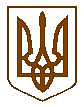 УКРАЇНАБілокриницька   сільська   радаРівненського   району    Рівненської    областіВ И К О Н А В Ч И Й       К О М І Т Е ТРІШЕННЯ від  20  липня  2017  року                                                                                 № 121Про дозвіл на газифікаціючастини житлового будинку	Розглянувши заяву співвласників житлового будинку гр. Штемпеля В’ячеслава Петровича та  гр. Вишнівського Олександра Михайловича  про дозвіл на газифікацію частини житлового будинку в с. Біла Криниця, керуючись ст. 30 Закону України «Про місце самоврядування в Україні», виконавчий комітет Білокриницької сільської радиВ И Р І Ш И В :Дати дозвіл на газифікацію частини житлового будинку співвласникам житлового будинку гр. Штемпелю В.П. та Вишнівському О.М. в                    с. Біла Криниця  по вул. Чорновола, 73.Зобов’язати співвласників житлового будинку гр. Штемпеля В.П. та Вишнівського О.М. виготовити відповідну проектну документацію та погодити її згідно чинного законодавства.Після будівництва газопроводів передати їх безкоштовно на баланс ПАТ «Рівнегаз Збут».Сільський голова                                                                                      Т. Гончарук